Об итогах Конкурса на лучший коллективный договор 
среди предприятий Североуральского городского округа за 2018 годРуководствуясь Указом Губернатора Свердловской области от 05 января 2000 года № 1-УГ «О развитии социального партнерства в Свердловской области», постановлением Правительства Свердловской области от 02.12.2003 
№ 746-ПП «О единой переговорной кампании в Свердловской области в рамках социального партнерства», в соответствии с Положением по организации 
и проведению конкурса среди предприятий и организаций по развитию коллективно-договорного регулирования, утвержденным на заседании территориальной трехсторонней комиссии по регулированию социально-трудовых отношений (протокол от 25.01.2019 № 1), на основании решения трехсторонней комиссии по социальному партнерству Североуральского городского округа (протокол от 25.04.2019 № 1)ПОСТАНОВЛЯЮ:1. Утвердить итоги Конкурса на лучший коллективный договор среди предприятий Североуральского городского округа за 2018 год:1) по первой группе предприятий (крупные, средние предприятия, организации внебюджетной сферы):Первое место – акционерному обществу «Севуралбокситруда» (управляющий директор Неустроев Виктор Петрович, председатель профсоюзного комитета Зайцев Виктор Михайлович) с вручением Диплома I степени;Второе место – обществу с ограниченной ответственностью «Комбинат питания «СУБР» (директор Заблоцкая Расима Рафисовна, председатель профкома Константинова Вера Николаевна) с вручением Диплома II степени;2) по второй группе предприятий (муниципальные и государственные учреждения):Первое место – муниципальному автономному дошкольному образовательному учреждению детский сад № 4 (заведующий Матюшенко Елена Сергеевна, председатель профкома Бойцова Елена Юрьевна) с вручением Диплома I степени;Второе место – муниципальному автономному учреждению дополнительного образования «Детско-юношеская спортивная школа» (директор Аведисьян Надежда Леонидовна, председатель профкома – Кокшарова Юлия Романовна) с вручением Диплома II степени;Третье место – Государственному казенному учреждению «Североуральский центр занятости» (директор Моисеева Наталья Валерьяновна) 
с вручением Диплома III степени;3) по третьей группе предприятий (предприятия жилищно-коммунального хозяйства, бытового обслуживания населения):Первое место – обществу с ограниченной ответственностью «Наш дом» (директор Борисов Александр Павлович) с вручением Диплома I степени;Второе место – обществу с ограниченной ответственностью «Спецсервис» (директор Лявдин Юрий Валерьевич), обществу с ограниченной ответственностью «Черемуховское ЖКХ» (директор Борисов Александр Павлович) с вручением Диплома II степени;Третье место – муниципальному унитарному предприятию «Комэнергоресурс» (директор Сафоненко Евгений Александрович) с вручением Диплома III степени;4) по четвертой группе (предприятия малого предпринимательства 
и индивидуальные предприниматели – работодатели) – места не присуждать.2. Вручить благодарственные письма Главы Североуральского городского округа за участие в конкурсе:муниципальному автономному образовательному учреждению средней общеобразовательной школе № 13 (директор Усманова Миньзиган Мингазетдиновна, председатель профкома Петракеева Ольга Васильевна);муниципальному автономному учреждению культуры «Централизованная библиотечная система Североуральского городского округа» (директор Прямичкина Любовь Викторовна, председатель профкома Келлер Елена Алексеевна);муниципальному автономному дошкольному образовательному учреждению детскому саду № 21 (заведующий Панкевич Ирина Фидаиновна, председатель профкома Волкова Ольга Витальевна);муниципальному автономному учреждению культуры «Центр культуры 
и искусства» (директор Скоробогатова Светлана Николаевна, председатель профкома Сысолятина Галина Анатольевна);муниципальному автономному образовательному учреждению средней общеобразовательной школе № 11 (директор Ярошевская Наталья Анатольевна, председатель профкома Верещагина Ольга Анатольевна);муниципальному автономному образовательному учреждению средней общеобразовательной школе № 8 (директор Калина Светлана Петровна, председатель профкома Девятова Ираида Николаевна);государственному автономному учреждению социального обслуживания населения Свердловской области «Комплексный центр социального обслуживания населения города Североуральска (директор Быкова Алена Владимировна);территориальному отраслевому исполнительному органу государственной власти Свердловской области – Управление социальной политики Министерства социальной политики Свердловской области по городу Североуральску (начальник Гагарина Алена Владимировна);государственному автономному профессиональному образовательному учреждению Свердловской области «Североуральский политехникум» (директор Минзарипова Юлия Владимировна);государственному автономному стационарному учреждению социального обслуживания Свердловской области «Североуральский психоневрологический интернат» (начальник Борисов Анатолий Павлович, председатель профкома Игнатьева Екатерина Васильевна);муниципальному автономному учреждению дополнительного образования «Детская школа искусств поселка Черемухово» (директор Кузьминых Юлия Владиславовна);муниципальному автономному образовательному учреждению средней общеобразовательной школе № 15 (директор Логинова Галина Петровна, председатель профкома Суслова Венера Васильевна);обществу с ограниченной ответственностью «Союз» (директор Кравец Александр Степанович).          3. Отделу муниципальной службы, организационной работы, информатизации и защиты информации Администрации Североуральского городского округа (Цепова В.Э.) подготовить соответствующие дипломы 
и благодарственные письма, организовать чествование коллективов – победителей на расширенном заседании территориальной трехсторонней комиссии по регулированию социально трудовых отношений, в канун празднования дня «Весны и труда».4. Контроль за выполнением настоящего постановления оставляю за собой.5. Опубликовать настоящее постановление на официальном сайте Администрации Североуральского городского округа.Глава Североуральского городского округа				          В.П. Матюшенко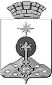 ПОСТАНОВЛЕНИЕГЛАВЫ СЕВЕРОУРАЛЬСКОГО ГОРОДСКОГО ОКРУГАПОСТАНОВЛЕНИЕГЛАВЫ СЕВЕРОУРАЛЬСКОГО ГОРОДСКОГО ОКРУГА29.04.2019                                                                                                         № 16                                                                                                        № 16г. Североуральскг. Североуральск